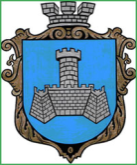 Українам. Хмільник  Вінницької областіР О З П О Р Я Д Ж Е Н Н Я МІСЬКОГО  ГОЛОВИ від 14 січня 2020 р.                                                   № 10 –рПро проведення   позачерговогозасідання виконкому міської ради      Розглянувши службову  записку  начальника служби у справах дітей міської ради Тишкевича Ю.І. від 09.01.2020 року  ,відповідно до п.п.2.2.3 пункту 2.2 розділу 2 Положення про виконавчий комітет Хмільницької міської ради 7 скликання, затвердженого  рішенням 46 сесії міської ради 7 скликання від 22.12.2017р. №1270, керуючись ст. 50,59 Закону України „Про місцеве самоврядування в Україні”:Провести  позачергове засідання виконкому  міської  ради  15.01.2020 року о 10.00 год., на яке винести наступні питання:2.Загальному відділу міської ради  ( О.Д.Прокопович) довести це  розпорядження до членів виконкому міської ради та всіх зацікавлених суб’єктів.3.Контроль за виконанням цього розпорядження залишаю за собою. В.о.міського голови,секретар міської ради                 П.В.КрепкийС.П.МаташО.Д.ПрокоповичО.В.Цюнько1Про затвердження фінансового плану КП «Хмільницька ЖЕК» на 2020 рік             Про затвердження фінансового плану КП «Хмільницька ЖЕК» на 2020 рік             Про затвердження фінансового плану КП «Хмільницька ЖЕК» на 2020 рік             Про затвердження фінансового плану КП «Хмільницька ЖЕК» на 2020 рік             Про затвердження фінансового плану КП «Хмільницька ЖЕК» на 2020 рік             Доповідає:Прокопович Юрій Іванович              Начальник КП «Хмільницька ЖЕК»            Начальник КП «Хмільницька ЖЕК»            Начальник КП «Хмільницька ЖЕК»            Начальник КП «Хмільницька ЖЕК»            2Про вибуття дитини, позбавленої батьківського піклування Г. М.А., 20__ р.н. з дитячого будинку сімейного типу родини П.    Про вибуття дитини, позбавленої батьківського піклування Г. М.А., 20__ р.н. з дитячого будинку сімейного типу родини П.    Про вибуття дитини, позбавленої батьківського піклування Г. М.А., 20__ р.н. з дитячого будинку сімейного типу родини П.    Про вибуття дитини, позбавленої батьківського піклування Г. М.А., 20__ р.н. з дитячого будинку сімейного типу родини П.    Про вибуття дитини, позбавленої батьківського піклування Г. М.А., 20__ р.н. з дитячого будинку сімейного типу родини П.    Доповідає:  Тишкевич  Юрій Іванович               Начальник служби у справах дітей міської ради                             Начальник служби у справах дітей міської ради                             Начальник служби у справах дітей міської ради                             Начальник служби у справах дітей міської ради                             3Про створення прийомної сім’ї та влаштування на виховання та спільне проживання дитини, позбавленої батьківського піклуванняПро створення прийомної сім’ї та влаштування на виховання та спільне проживання дитини, позбавленої батьківського піклуванняПро створення прийомної сім’ї та влаштування на виховання та спільне проживання дитини, позбавленої батьківського піклуванняПро створення прийомної сім’ї та влаштування на виховання та спільне проживання дитини, позбавленої батьківського піклуванняПро створення прийомної сім’ї та влаштування на виховання та спільне проживання дитини, позбавленої батьківського піклуванняДоповідає: Тишкевич  Юрій Іванович                   Начальник служби у справах дітей міської ради                             Начальник служби у справах дітей міської ради                             Начальник служби у справах дітей міської ради                             Начальник служби у справах дітей міської ради                             4Про затвердження висновку служби у справах дітей Хмільницької міської ради про підтвердження місця проживання дитини Г. М. Я., 20__ р.н. для його тимчасового виїзду за межі УкраїниПро затвердження висновку служби у справах дітей Хмільницької міської ради про підтвердження місця проживання дитини Г. М. Я., 20__ р.н. для його тимчасового виїзду за межі УкраїниПро затвердження висновку служби у справах дітей Хмільницької міської ради про підтвердження місця проживання дитини Г. М. Я., 20__ р.н. для його тимчасового виїзду за межі УкраїниПро затвердження висновку служби у справах дітей Хмільницької міської ради про підтвердження місця проживання дитини Г. М. Я., 20__ р.н. для його тимчасового виїзду за межі УкраїниПро затвердження висновку служби у справах дітей Хмільницької міської ради про підтвердження місця проживання дитини Г. М. Я., 20__ р.н. для його тимчасового виїзду за межі УкраїниДоповідає:  Тишкевич  Юрій Іванович                  Начальник служби у справах дітей міської ради                             Начальник служби у справах дітей міської ради                             Начальник служби у справах дітей міської ради                             Начальник служби у справах дітей міської ради                             5Про часткове звільнення гр. Байди М.М. від оплати за харчування дитини в ДНЗ №5Про часткове звільнення гр. Байди М.М. від оплати за харчування дитини в ДНЗ №5Про часткове звільнення гр. Байди М.М. від оплати за харчування дитини в ДНЗ №5Про часткове звільнення гр. Байди М.М. від оплати за харчування дитини в ДНЗ №5Про часткове звільнення гр. Байди М.М. від оплати за харчування дитини в ДНЗ №5Доповідає: Коведа Галина Іванівна    Начальник управління освіти міської радиНачальник управління освіти міської радиНачальник управління освіти міської радиНачальник управління освіти міської ради6Про часткове звільнення гр. Здебської О.А. від оплати за харчування дітей в ДНЗ №5Про часткове звільнення гр. Здебської О.А. від оплати за харчування дітей в ДНЗ №5Про часткове звільнення гр. Здебської О.А. від оплати за харчування дітей в ДНЗ №5Про часткове звільнення гр. Здебської О.А. від оплати за харчування дітей в ДНЗ №5Про часткове звільнення гр. Здебської О.А. від оплати за харчування дітей в ДНЗ №5Доповідає:  Коведа Галина Іванівна       Начальник управління освіти міської радиНачальник управління освіти міської радиНачальник управління освіти міської радиНачальник управління освіти міської ради7Про фінансування з місцевого бюджету у січні 2020 року коштів для надання одноразової матеріальної допомоги громадянам, які перебувають у складних життєвих обставинахПро фінансування з місцевого бюджету у січні 2020 року коштів для надання одноразової матеріальної допомоги громадянам, які перебувають у складних життєвих обставинахПро фінансування з місцевого бюджету у січні 2020 року коштів для надання одноразової матеріальної допомоги громадянам, які перебувають у складних життєвих обставинахПро фінансування з місцевого бюджету у січні 2020 року коштів для надання одноразової матеріальної допомоги громадянам, які перебувають у складних життєвих обставинахПро фінансування з місцевого бюджету у січні 2020 року коштів для надання одноразової матеріальної допомоги громадянам, які перебувають у складних життєвих обставинахДоповідає: Тимошенко Ірина Ярославівна    Начальник управління праці та соціального захисту населення міської радиНачальник управління праці та соціального захисту населення міської радиНачальник управління праці та соціального захисту населення міської радиНачальник управління праці та соціального захисту населення міської ради8Про фінансування з місцевого бюджету у січні 2020 року коштів для надання одноразової матеріальної допомоги громадянам, відповідно до висновків депутатів Хмільницької міської радиПро фінансування з місцевого бюджету у січні 2020 року коштів для надання одноразової матеріальної допомоги громадянам, відповідно до висновків депутатів Хмільницької міської радиПро фінансування з місцевого бюджету у січні 2020 року коштів для надання одноразової матеріальної допомоги громадянам, відповідно до висновків депутатів Хмільницької міської радиПро фінансування з місцевого бюджету у січні 2020 року коштів для надання одноразової матеріальної допомоги громадянам, відповідно до висновків депутатів Хмільницької міської радиПро фінансування з місцевого бюджету у січні 2020 року коштів для надання одноразової матеріальної допомоги громадянам, відповідно до висновків депутатів Хмільницької міської радиДоповідає:  Тимошенко Ірина Ярославівна       Начальник управління праці та соціального захисту населення міської радиНачальник управління праці та соціального захисту населення міської радиНачальник управління праці та соціального захисту населення міської радиНачальник управління праці та соціального захисту населення міської ради9Про фінансування з місцевого бюджету у січні 2020 року коштів для надання одноразової матеріальної допомоги учасникам АТО, ООС, особам, які беруть(брали) участь у здійсненні заходів із забезпечення національної безпеки і оборони, відсічі і стримування збройної агресії Російської Федерації у Донецькій та Луганській областях та їх сім’ямПро фінансування з місцевого бюджету у січні 2020 року коштів для надання одноразової матеріальної допомоги учасникам АТО, ООС, особам, які беруть(брали) участь у здійсненні заходів із забезпечення національної безпеки і оборони, відсічі і стримування збройної агресії Російської Федерації у Донецькій та Луганській областях та їх сім’ямПро фінансування з місцевого бюджету у січні 2020 року коштів для надання одноразової матеріальної допомоги учасникам АТО, ООС, особам, які беруть(брали) участь у здійсненні заходів із забезпечення національної безпеки і оборони, відсічі і стримування збройної агресії Російської Федерації у Донецькій та Луганській областях та їх сім’ямПро фінансування з місцевого бюджету у січні 2020 року коштів для надання одноразової матеріальної допомоги учасникам АТО, ООС, особам, які беруть(брали) участь у здійсненні заходів із забезпечення національної безпеки і оборони, відсічі і стримування збройної агресії Російської Федерації у Донецькій та Луганській областях та їх сім’ямПро фінансування з місцевого бюджету у січні 2020 року коштів для надання одноразової матеріальної допомоги учасникам АТО, ООС, особам, які беруть(брали) участь у здійсненні заходів із забезпечення національної безпеки і оборони, відсічі і стримування збройної агресії Російської Федерації у Донецькій та Луганській областях та їх сім’ямДоповідає:  Тимошенко Ірина Ярославівна       Начальник управління праці та соціального захисту населення міської радиНачальник управління праці та соціального захисту населення міської радиНачальник управління праці та соціального захисту населення міської радиНачальник управління праці та соціального захисту населення міської ради10Про фінансування з місцевого бюджету у січні 2020 року коштів для надання одноразової матеріальної допомоги громадянам, які призвані на строкову військову службу та військову службу за контрактомПро фінансування з місцевого бюджету у січні 2020 року коштів для надання одноразової матеріальної допомоги громадянам, які призвані на строкову військову службу та військову службу за контрактомПро фінансування з місцевого бюджету у січні 2020 року коштів для надання одноразової матеріальної допомоги громадянам, які призвані на строкову військову службу та військову службу за контрактомПро фінансування з місцевого бюджету у січні 2020 року коштів для надання одноразової матеріальної допомоги громадянам, які призвані на строкову військову службу та військову службу за контрактомПро фінансування з місцевого бюджету у січні 2020 року коштів для надання одноразової матеріальної допомоги громадянам, які призвані на строкову військову службу та військову службу за контрактомДоповідає:  Тимошенко Ірина Ярославівна       Начальник управління праці та соціального захисту населення міської радиНачальник управління праці та соціального захисту населення міської радиНачальник управління праці та соціального захисту населення міської радиНачальник управління праці та соціального захисту населення міської ради11Про фінансування з місцевого бюджету у січні 2020 року коштів для надання матеріальної допомоги внутрішньо переміщеній особі для вирішення вкрай складної життєвої ситуаціїПро фінансування з місцевого бюджету у січні 2020 року коштів для надання матеріальної допомоги внутрішньо переміщеній особі для вирішення вкрай складної життєвої ситуаціїПро фінансування з місцевого бюджету у січні 2020 року коштів для надання матеріальної допомоги внутрішньо переміщеній особі для вирішення вкрай складної життєвої ситуаціїПро фінансування з місцевого бюджету у січні 2020 року коштів для надання матеріальної допомоги внутрішньо переміщеній особі для вирішення вкрай складної життєвої ситуаціїПро фінансування з місцевого бюджету у січні 2020 року коштів для надання матеріальної допомоги внутрішньо переміщеній особі для вирішення вкрай складної життєвої ситуаціїДоповідає:  Тимошенко Ірина Ярославівна       Начальник управління праці та соціального захисту населення міської радиНачальник управління праці та соціального захисту населення міської радиНачальник управління праці та соціального захисту населення міської радиНачальник управління праці та соціального захисту населення міської ради12Про погодження розміщення соціальної реклами ФОП Пастернаку С.М. по вул..Пушкіна(зелена зона біля «Центрального ринку» ) в м. ХмільникуПро погодження розміщення соціальної реклами ФОП Пастернаку С.М. по вул..Пушкіна(зелена зона біля «Центрального ринку» ) в м. ХмільникуПро погодження розміщення соціальної реклами ФОП Пастернаку С.М. по вул..Пушкіна(зелена зона біля «Центрального ринку» ) в м. ХмільникуПро погодження розміщення соціальної реклами ФОП Пастернаку С.М. по вул..Пушкіна(зелена зона біля «Центрального ринку» ) в м. ХмільникуПро погодження розміщення соціальної реклами ФОП Пастернаку С.М. по вул..Пушкіна(зелена зона біля «Центрального ринку» ) в м. ХмільникуДоповідає: Король Альона Михайлівна    Провідний спеціаліст управління містобудування та архітектури міської радиПровідний спеціаліст управління містобудування та архітектури міської радиПровідний спеціаліст управління містобудування та архітектури міської радиПровідний спеціаліст управління містобудування та архітектури міської ради13Про затвердження Порядку проведення конкурсу «Чисте місто»Про затвердження Порядку проведення конкурсу «Чисте місто»Про затвердження Порядку проведення конкурсу «Чисте місто»Про затвердження Порядку проведення конкурсу «Чисте місто»Про затвердження Порядку проведення конкурсу «Чисте місто»Доповідає: Сташок Ігор Георгійович    Доповідає: Сташок Ігор Георгійович    Начальник управління ЖКГ та КВ міської радиНачальник управління ЖКГ та КВ міської радиНачальник управління ЖКГ та КВ міської ради14Про зняття Н. С.І. з квартирного облікуПро зняття Н. С.І. з квартирного облікуПро зняття Н. С.І. з квартирного облікуПро зняття Н. С.І. з квартирного облікуПро зняття Н. С.І. з квартирного облікуДоповідає:  Сташок Ігор Георгійович       Доповідає:  Сташок Ігор Георгійович       Доповідає:  Сташок Ігор Георгійович       Начальник управління ЖКГ та КВ міської радиНачальник управління ЖКГ та КВ міської ради15Про розгляд клопотань юридичних та фізичних осіб з питань видалення деревонасаджень у населених пунктах Хмільницької міської об’єднаної територіальної громадиПро розгляд клопотань юридичних та фізичних осіб з питань видалення деревонасаджень у населених пунктах Хмільницької міської об’єднаної територіальної громадиПро розгляд клопотань юридичних та фізичних осіб з питань видалення деревонасаджень у населених пунктах Хмільницької міської об’єднаної територіальної громадиПро розгляд клопотань юридичних та фізичних осіб з питань видалення деревонасаджень у населених пунктах Хмільницької міської об’єднаної територіальної громадиПро розгляд клопотань юридичних та фізичних осіб з питань видалення деревонасаджень у населених пунктах Хмільницької міської об’єднаної територіальної громадиДоповідає: Сташок Ігор Георгійович        Доповідає: Сташок Ігор Георгійович        Доповідає: Сташок Ігор Георгійович        Доповідає: Сташок Ігор Георгійович        Начальник управління ЖКГ та КВ міської ради16Про надання дозволу на влаштування індивідуального опалення квартири гр. П. С. В. та П. О.С.Про надання дозволу на влаштування індивідуального опалення квартири гр. П. С. В. та П. О.С.Про надання дозволу на влаштування індивідуального опалення квартири гр. П. С. В. та П. О.С.Про надання дозволу на влаштування індивідуального опалення квартири гр. П. С. В. та П. О.С.Про надання дозволу на влаштування індивідуального опалення квартири гр. П. С. В. та П. О.С.Доповідає: Сташок Ігор Георгійович        Доповідає: Сташок Ігор Георгійович        Доповідає: Сташок Ігор Георгійович        Доповідає: Сташок Ігор Георгійович        